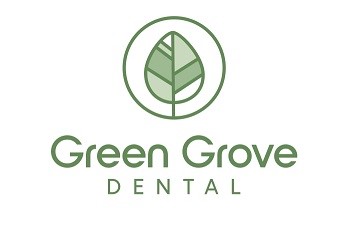 Pre-Sedation Patient Instructions Please follow these instructions to prepare for treatment with IV Sedation Food and Beverages Nothing to eat or drink for 8 hours prior to dental procedure with the exception of water and clear fluids (apple juice, Gatorade, tea, black coffee or water, but not alcohol). Stop drinking clear fluids two (2) hours prior to dental procedure Medications • It is essential to discuss with your dentist whether or not you should take medication(s) you otherwise take on a regular basis. Please provide a current list  Clothing Please wear loose fitting clothing with sleeves that can be rolled up past the elbow (e.g., short sleeve t-shirt) Contact lenses and jewelry must be removed at the time of surgery Do not wear lipstick, excessive makeup, or nail polish on the day of surgery Smoking • Refrain from smoking for at least 12 hours prior to treatment. Transportation Under no conditions can you drive yourself home. A responsible adult must drive the patient home, and stay with the patient for the whole day The patient should not drive a vehicle or operate any machinery for 24 hours following anesthesia. You are considered legally impaired and cannot drive for 24 hours after receiving anesthesia  Arrange time off work or school as you will need time to rest and healAppointment date and Time: ____________________________